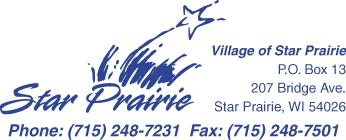 email: clerk@villageofstarprairie.com	website: www.villageofstarprairie.comJuly 5, 2020RE: Lobby now Open by AppointmentCOVID-19 Closes Village of Star Prairie Office Lobby AccessFollowing the lead of other local businesses, The Village of Star Prairie closed its office lobby due to COV-19 precautions effective March 16, 2020. The village will continue to follow St. Croix County public health guidelines to do its part in protecting the health and safety of our community. Effective, July 1st, the office lobby will be open on an appointment basis. Please leave a message at 715-248-7231 or email the clerk at clerk@villageofstarprairie.com to set up an appointment for assistance.  Don’t forget, registered Wisconsin voters can always request an absentee ballot by visiting MyVote.WI.gov if you’d prefer a mailed absentee ballot! Any electors wishing to vote in-person (early) or register to vote in the clerk’s office can set up an appointment.Please follow our website for any future announcements relating to the upcoming Partisan Election (8/11/2020) and General Election (11/3/2020) as determined by the State of Wisconsin Elections Commission. 